ГАННІВСЬКИЙ ЛІЦЕЙПЕТРІВСЬКОЇ СЕЛИЩНОЇ РАДИ ОЛЕКСАНДРІЙСЬКОГО РАЙОНУКІРОВОГРАДСЬКОЇ ОБЛАСТІНАКАЗ  від 12 листопада  2022 року                                                                                            № 105с. ГаннівкаПро проведення І та участь у ІІ етапіХХІІІ Міжнародного конкурсуз української мови імені Петра ЯцикаНа виконання наказу директора департаменту освіти і науки Кіровоградської
обласної військової адміністрації No 205-од «Про проведення ХХШ Міжнародного конкурсу з української мови імені Петра Яцика у 2022/2023 навчальному році» , наказу начальника відділу освіти Петрівської селищної ради Олександрійського району Кіровоградської області № 130 від 25 листопада 2022 року «Про проведення ХХШ Міжнародного конкурсу з української мови імені Петра Яцика у 2022/2023 навчальному році»  та з метою піднесення престижу української мови,  всебічного розвитку функціонування в усіх сферах суспільного та з метою утвердження державного статусу української мови, піднесення її престижу серед учнівської молодіНАКАЗУЮ:1. Заступнику директора з навчально-виховної роботи Ганнівського ліцею СОЛОМЦІ Т.В., заступнику завідувача з навчально-виховної роботи Володимирівської філії Ганнівського ліцею ПОГОРЄЛІЙ Т.М., заступнику завідувача з навчально-виховної роботи Іскрівської філії Ганнівського ліцею БОНДАРЄВІЙ Н.П.:1) провести  до 30 грудня 2022 року І етап Конкурсу;2. Заступнику завідувача з навчально-виховної роботи Володимирівської філії Ганнівського ліцею ПОГОРЄЛІЙ Т.М., заступнику завідувача з навчально-виховної роботи Іскрівської філії Ганнівського ліцею БОНДАРЄВІЙ Н.П.:	 	1) довідку про підсумки проведення І етапу Конкурсу(зміст заходів, кількість учасників)  та заявки на участь у ІІ етапі, надіслати на електронну пошту ganivka2008@ukr.net до 02 грудня 2022 року;	3. Заступнику директора з навчально-виховної роботи Ганнівського ліцею СОЛОМЦІ Т.В. інформувати відділ освіти про підсумки проведення І етапу Конкурсу (зміст заходів, кількість учасників) до 05 грудня 2022 року. Заявки на участь у II (міжшкільному) етапі подати до 05 грудня 2022 року.3. Контроль за виконанням даного наказу покласти на заступника директора з навчально-виховної роботи Ганнівського ліцею РОБОТУ Н.А., завідувача Володимирівської філії Ганнівського ліцею МІЩЕНКО М. І., на в.о. завідувача Іскрівської філії Ганнівського ліцею БАРАНЬКО Т.В. Директор                                                                                                Ольга КАНІВЕЦЬЗ наказом ознайомлені:                                                                         М.МіщенкоН.БондарєваН.РоботаТ.БаранькоТ.ПогорєлаТ.Соломка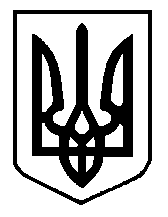 